From: James Patrick Brennan <jbrennan@ferndalecourt.com>
Date: June 6, 2016 at 5:37:42 PM EDT
To: madcm@googlegroups.com
Subject: Re: rejecting tickets not timely filed
Reply-To: madcm@googlegroups.comPersonally, I'm all in favor of prosecuting the police chief but that's just me! Tomorrow night is the Tri-County Magistrates dinner at 5:30pm. All are welcome.

On Jun 6, 2016, at 4:28 PM, James Pahl <jbpahl0824@gmail.com> wrote:257.728a(1).  It actually states the chief must deposit within 3 business days, failure to do so is a one year misdemeanor.  So rather than prosecute the police chief, most agree dismissal of the citation is a better choice.Jim55thOn Mon, Jun 6, 2016 at 11:51 AM, Jo Gowell <jgowell@oceanadistrictcourt.org> wrote:257.728a
From: Jessica Testolin [mailto:testolij@co.huron.mi.us]
Sent: Monday, June 06, 2016 11:39 AM
To: madcm@googlegroups.com
Subject: rejecting tickets not timely filed

Can anyone tell me what the statute or court rule tells us that if a ticket is not filed timely by the PO with the court then the court can reject it?

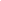 From: James Pahl <jbpahl0824@gmail.com>
Subject: Re: rejecting tickets not timely filed
Reply-To: madcm@googlegroups.com257.728a(1).  It actually states the chief must deposit within 3 business days, failure to do so is a one year misdemeanor.  So rather than prosecute the police chief, most agree dismissal of the citation is a better choice.Jim55thOn Mon, Jun 6, 2016 at 11:51 AM, Jo Gowell <jgowell@oceanadistrictcourt.org> wrote:257.728a
-----Original Message-----
From: Jessica Testolin [mailto:testolij@co.huron.mi.us]
Sent: Monday, June 06, 2016 11:39 AM
To: madcm@googlegroups.com
Subject: rejecting tickets not timely filed

Can anyone tell me what the statute or court rule tells us that if a ticket is not filed timely by the PO with the From: "Jo Gowell" <jgowell@oceanadistrictcourt.org>
Date: June 6, 2016 at 11:51:04 AM EDT
To: <madcm@googlegroups.com>
Subject: RE: rejecting tickets not timely filed
Reply-To: madcm@googlegroups.com257.728aGreg Block <gblock@co.lake.mi.us>No such statute.Jessica Testolin via googlegroups.comThanks John.  Much appreciated. Next question, does anyone know of a statute that requires DNR to file tickets timely?JessWiewiora, John <WiewioraJo@co.muskegon.mi.us>257.728a(1) requires officer to turn it over to chief or supervising officer at the end of his shift, and requires that supervisor to deliver to court within 3 days excluding weekend and holidays. I do not know of any statute requiring it not be filed in timely manner.Timely filingI am trying to locate the statute which states that traffic tickets must be filed timely with the court. The statute I had listed was 257.28a and is no longer the law for timely filing. Also, does anyone know what statute requires no traffic civil infraction and misdemeanor tickets to be filed timely, specifically DNR tickets?Thanks,Jesscourt then the court can reject it?
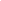 